Debit and Credit Transactions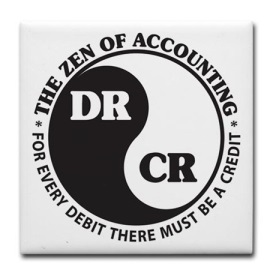 Record account entries for following transactions:  Issued stock to investors for $150,000 cashPurchased office furniture for $5,500, agree to pay the entire amount in 2 years.Purchased computers for the office for $2,500 cashPaid for rent for the next 3 months, $900Purchased office supplies for $100 cashBorrowed $20,000 from the bank to be repaid in 6 monthsLoaned $4,000 to a company who agrees to repay it in 3 yearsPurchased inventory on account for $10,000Paid $7,000 to the supplier for the inventory purchased in h.Hired employees who will begin work in 2 weeks. 